TURKISH SYLLABUS for 6,7,8 GradersMrs. Nazmiye, Room Ucla                             	            Nkadioglu@cjcollegeprep.org732 302 99 91 ext.130Dear student, welcome to Turkish class. The purpose of this syllabus is to help you be more successful in Turkish class by explaining daily activities, classroom rules, grading policies, expectations for your participation, and other information about the class.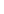 Course Descriptions;This is an introductory course designed to develop listening, speaking, writing and reading skills while building a solid background in grammar and vocabulary. I will have 5 hours Turkish class a week and we will use beginner Turkish language book.   REWARDS:I will reward students throughout the school year for excellent class work, participation and behavior.   (Positive note to parents, Extra points, …)THE TOPICS THAT WE WILL COVER IN THIS CLASS;Unit 1:		Alfabe (Alphabet) Unit 2:		Selamlaşma (Greetings,…) Unit 3:		Nasılsın?     (How are you?) Unit 4:		Eylemler      (Actions) Unit 5:		Eşyalar       (Items) Unit 6:		Günler ve dersler   (Days – Classes) Unit 7:		Aile (Family)Unit 8: 		Kültü ( Culture)EXTRACURICULLAR ACTIVITIES: - Turkish language Olympiad- Turkey trip- Family visits          	  GRADING SYSTEM:      (how much does it weigh?)Quizzes          20%       (You will also have pop Quizzes.)Participation   15% PARTICIPATION GRADE: That means for me obeying the classroom rules. Class work	15% A CLASSWORK GRADE : That means to have your class supplies with you 30%, to do the work that I will give you 40%, Participation=asking/answering, 30%.Project     20% Chapter Tests and Exams  30% And before end of a Unit I will do a Notebook and binder check. I will grade this as a Quiz. The papers in the binder have to be neat and the work has to be complete. Is the class work not neat, I won’t accept it. Required Materials / School supplies:   Pencil,  Pen,  Eraser,  High lightersPackage of looseleaf paper 3-Ring binder8 Dividers ( for each topic)One box TissueHand sanitizer    THE CLASSROOM PROCEDURES:When you come to the class;Each student in Turkish class has an assigned seat. You can only sit your assigned seats.No changing place or standing up, unless teacher say so.No Cell Phones and other Electronic Devices are allowed other than class materials, accept the teacher let you.You are supposed to take your notebook and sit down promptly. Then take your “bell-work sheet” out and start answering the questions quietly. You are not supposed to be talking during bell-work at all.If there is no bell-work on the board or overhead projector, sit down, open your binder, look what we did the day before and wait for me to start the lesson.When the class is over;Your teacher is the only one to dismiss the class not the bell. The bell is to let the teachers know that she can dismiss the class. Therefore, you are supposed to sit down and wait for your teacher to dismiss the class when the bell rings.On your way out, you are supposed to put your book away properly. Books will be assigned to you and you will be responsible for any damage to the book.During group studies;During group studies, I may need everybody’s attention. At such times, I will clap my hands than you need to stop whatever you are doing and turn your face to me and listen to me.          CLASSROOM RULES:In order to maintain a positive classroom atmosphere; I have some rules that must be followed by each student. These expectations will ensure an ideal learning environment for everyone.Students will attend class regularly and on time.Students will demonstrate skills of quality workers by bringing required materials, completing homework assignments, participating in class discussion, and respecting the opinions of others.Students will demonstrate accountability by listening closely in class.Students are not allowed to bring food or drinks into the classroom. According to the school policy use of any electronics is prohibited, therefore, students will not use cell phones, iPods, cameras, etc. If an electronic is used in class, I have full permission to confiscate the item and report it to the office which will proceed to follow further disciplinary action.Students are to use the bathroom during breakfast, lunch, and dismissal. Therefore, use of the bathroom will be for emergencies only.All students will remain in their seats until the bell rings.I abide by the ZERO Tolerance Policy concerning cruelty, harassment, excessive talking, discrimination, violence, and intimidation. Foul language, derogatory remarks, and disrespect toward classmates, teachers, and school staff is not acceptable and will not be tolerated in my class.Cheating and plagiarism on schoolwork will result in a zero on the assignment. CONSEQUENCES:Students who break the above rules and expectations will receive the appropriate consequencedistinguished the school handbook. 	I wish a very successful school year to everybody…NOTE: This syllabus is going to be your first assignment and you should return it in a week. After I grade it I’ll give it back to you and you should put it in your binder because this syllabus should always be in your binder. When I check out your binder before a unit ends, I will check out if your syllabus is there too.          									      Mrs. Nazmiye*** PARENT/GUARDIAN and STUDENT: Please acknowledge receipt and understanding of the above information by detaching, signing, and returning the form below.I have read the Turkish language classroom Procedures and Course Goals, and discussed them with my daughter/son. I understand that my child be held accountable towards all of Mrs. Nazmiye’s classroom rules and policies.If you have any questions, comments, or concerns about what you have read please call or e-mail me.Student’s name (please print): ____________________________________________________________________Signature: ______________________ E-mail   :_______________________Parent/Guardian’s name (please print): _____________________________________Signature: _______________ E-mail    :________________________________________Phone    :  _______________ (day), _______________ (evening)Best time to contact: ___________________________		Date ___________________                                                                                                                                 